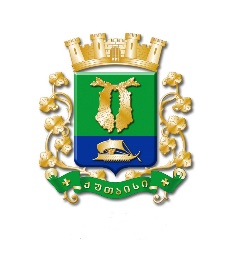 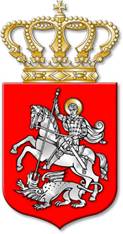 ს  ა  ქ  ა  რ  თ  ვ  ე  ლ  ოქალაქ  ქუთაისის  მუნიციპალიტეტის  საკრებულოგ  ა  ნ  კ  ა  რ  გ  უ  ლ  ე  ბ  ა     5ქალაქი  ქუთაისი		3		დეკემბერი		2021  წელიქალაქ ქუთაისის მუნიციპალიტეტის საკრებულოს თავმჯდომარედქალაქ ქუთაისის მუნიციპალიტეტის საკრებულოს წევრის, ირაკლი შენგელიას არჩევის შ ე ს ა ხ ე ბსაქართველოს ორგანული კანონის „ადგილობრივი თვითმმართველობის კოდექსი“ 24–ე მუხლის 1–ლი პუნქტის „ბ“ ქვეპუნქტის „ბ.ბ“ ქვეპუნქტის, 26-ე მუხლის მე–6  პუნქტის, 33–ე მუხლის, 41–ე მუხლის 1–ლი და მე–2 პუნქტების, „ქალაქ ქუთაისის მუნიციპალიტეტის  საკრებულოს რეგლამენტის დამტკიცების შესახებ“ ქალაქ ქუთაისის მუნიციპალიტეტის საკრებულოს 2014 წლის 14 ივლისის №1 დადგენილების დანართის  მე–3 მუხლის მე–3 პუნქტის „ბ“ ქვეპუნქტის, მე–17 მუხლის 1-ლი პუნქტის, 96-ე მუხლის 1-ლი პუნქტის, 98–ე მუხლისა და „ქალაქ ქუთაისის მუნიციპალიტეტის საკრებულოს თავმჯდომარის არჩევნების ფარული კენჭისყრის შედეგების შეჯამების შესახებ“ ქალაქ ქუთაისის მუნიციპალიტეტის საკრებულოს ხმისდამთვლელი დროებითი კომისიის სხდომის ოქმის საფუძველზე:მუხლი 1. არჩეულ იქნეს ქალაქ ქუთაისის მუნიციპალიტეტის საკრებულოს თავმჯდომარედ ქალაქ ქუთაისის მუნიციპალიტეტის საკრებულოს წევრი, ირაკლი შენგელია, ქალაქ ქუთაისის მუნიციპალიტეტის საკრებულოს უფლებამოსილების ვადით.(„ქალაქ ქუთაისის მუნიციპალიტეტის საკრებულოს თავმჯდომარის არჩევნების ფარული კენჭისყრის შედეგების შეჯამების შესახებ“ ქალაქ ქუთაისის მუნიციპალიტეტის საკრებულოს ხმისდამთვლელი დროებითი კომისიის სხდომის ოქმი წინამდებარე განკარგულების დედანს თან ერთვის)მუხლი 2. ქალაქ ქუთაისის მუნიციპალიტეტის საკრებულოს თავმჯდომარის, ირაკლი შენგელიას თანამდებობრივი სარგოს ოდენობა განისაზღვროს „საჯარო დაწესებულებაში შრომის ანაზღაურების შესახებ“ საქართველოს კანონის შესაბამისად, ქალაქ ქუთაისის მუნიციპალიტეტის საკრებულოს მიერ დამტკიცებული საკრებულოს თავმჯდომარისათვის გათვალისწინებული თანამდებობრივი სარგოს განაკვეთის ოდენობით.მუხლი 3. განკარგულება შეიძლება გასაჩივრდეს, კანონით დადგენილი წესით, ქუთაისის საქალაქო სასამართლოში (ვ.კუპრაძის ქუჩა №11), მისი გაცნობიდან ერთი თვის ვადაში.მუხლი 4.  განკარგულება ძალაში შევიდეს კანონით დადგენილი წესით.საკრებულოს  პირველი სხდომის                                 თავმჯდომარე				თეიმურაზ ნადირაძე